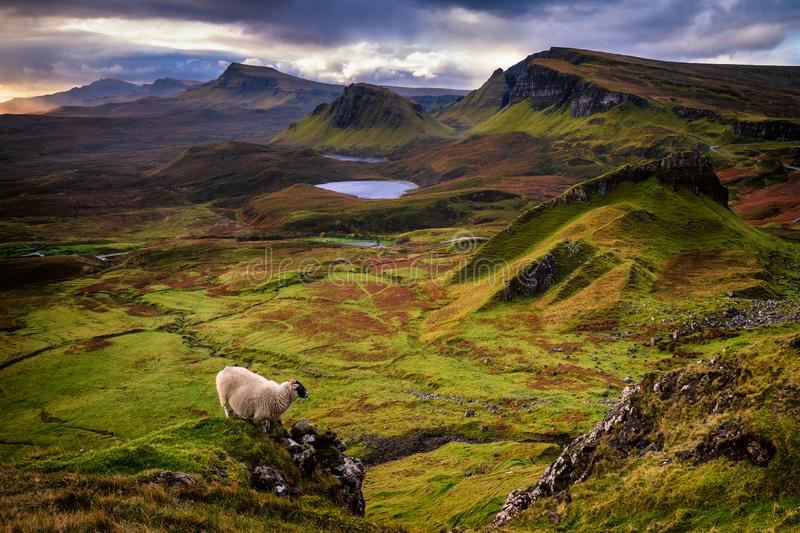 Just a thought“My son, you are with me always and all I have is yours. But it was only right we should celebrate and rejoice, because your brother here was dead and has come to life; he was lost and is found.”A shepherd doesn’t wait for the lost sheep to come back, he goes looking for it. So it is with Jesus. He is the messenger sent to us by the Father. He didn’t wait for sinners to come looking for Him. He went out of his way to look for them, and when He found them, he escorted them back to the Father’s house with joy. To repent is to come back to God, and to come back to God is to come home.Offertory Collection: €970.00.Second Collection: €425.00.Míle buiochas.Parish Office : Open: Tues., Wed. & Fri 10.00am – 12 noon. Tel: 0646643176/Mobile: 087 1339732, e-mail kilcummin@dioceseofkerry.ieNew Readers List is available in the Sacristy.Recovery Haven Kerry-cancer support house are delighted to bring the latest Cancer Thrive & Survive programme to An Díseart Dingle, beginning on Wednesday Sept. 21st, so please call us on 066 7192122 if you would like to book your place for this free six-week programme. A Coffee morning is taking place on Thursday 22nd September in aid of Kerry Hospice Foundation in memory of Derry (Jeremiah) O’Leary). It will take place from 9.30am – 1pm in Kilcummin Recreational Hall. It would be great if you could join us and give a donaton no matter how big or small. If you would like to donate online: www.hospicecoffeemorning.ie.  We look forward to seeing you all there. Every euro raised locally stays locally.Scór na nÓg: Club members under the age of 17 years on Jan 1st 2022  interested in participating in the East Kerry Scór na nÓg competitions: Figure Dancing, Solo Singing, Recitation, Instrumental Music, Ballad Group,Set Dancing & Table Quiz, contact Marie O’Leary  0874619954.Kilcummin ICA  meet every Wed.@ 8pm in Rural Development Office. New members welcome.Parkinsons: South Kerry Parkinsons Support are holding a meeting on 19th September 7pm- 8.30pm at Church of the Resurrection, Park Rd, Killarney (in meeting rooms on the left side behind the church). All are welcome. Contact Connie Doolan 087 9579214.Altar Servers: We would like to welcome any boys and girls who have previously altar served and any new children from the three schools (3rd class upwards) who would like to be an Altar Server. Please contact the parish office. Training will be  starting shortly.Voice of Creation Webinar’’ On Thursday 22nd of Sept, the Diocese of Kerry, Justice, Peace and Integrity of Creation Committee invite you to“Listen to the Voice of Creation Webinar’’ as part of Season of Creation 2022. To register for this free hour-long webinar please log on to www.dioceseofkerry.ie Lourdes  is gradually opening up again. We plan to have a full diocesan Pilgrimage in the Fall of 2023. However, a small group of pilgrims are travelling this year on September 30th for a 3 night pilgrimage from Dublin at a of cost €595. Some more places have become available.If anyone is interested, please contact the diocesan office for details.Kilcummin Legion of Mary meet every Tues @ 8pm in Church Sacristy. New members welcome. Annual Pilgrimage to Knock Shrine is Sunday 25th September. Fee €30. Contact Pat on 086 8510423.The Rosary will be recited every Mon @ 8pm (grotto) in Church grounds.Digital Media Course:  Kerry ETB are offering a Digital Media Course L3, in Kilcummin Rural Development Office, starting on Monday 12th September from 7pm to 9.30pm. This course includes using your mobile phone, iPad/Tablet, and using laptop. Places are limited. For more information please contact Mary on 086 0749756. Mon-Fri (office hours).Kilcummin Baby & Toddler Group returns on Mondays, at the Kilcummin Recreational Hall from 9.30am to 11.30am; €3.00 per family. All welcome. Contact Orla on 086 – 3628335.Junior Set Dancing Classes will commence on Friday 16th September in the Recreational Hall. Beginners and Intermediate 7 to 8pm. Advanced are from 8 to 9pm. Please contact Mary Moriarty on 087 9620135 .Ladies Set Dancing: Classes will commence on Tuesday 20th Sept at 8.30pm in the Recreational Hall. This is a great opportunity to keep fit and have a bit of fun as well. Contact Mary Moriarty on 087-9620135.  Kilcummin GAA Lotto: There was no winner of the jackpot €2,500. Next draw is on Mon. 12th Sept; jackpot €2,750. Tickets available online & from usual outlets.Ethan Mc Grath Positive Aging Exercise Classes every Mon & Fri 10.30am, Sat at 9am. What to expect? - low impact strength/conditioning; cardiovascular training; mobility & flexibility. Benefits - improved balance -reducing the chances of falls; reduce chances of disease; improved cognitive functioning; improve overall health and wellbeing.Location: Unit 11,4 Park, Farranfore. Contact Ethan on 0871151502.ReflectionGood friendships are such a blessing when growing up, and we pray that our kids make good lasting friendships during school that will encourage them to be better people every day. We ask that our children build these good lasting friendships.Jesus thank you for friends! Thank You that You created us to be in relationship with you and each other. We pray our children would build kind friendships this school year; Friendships where they build each other up and sharpen one another.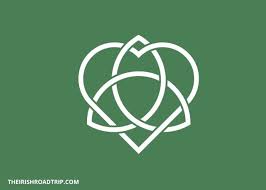 24th Sunday in Ordinary Time  11/09/2022.24th Sunday in Ordinary Time  11/09/2022.24th Sunday in Ordinary Time  11/09/2022.Please pray for Patrick Sheehan, Rathanane; Danny Reidy, Castleisland; Patsy Cremin, Killarney who died recently. May they rest in peace.Please pray for Patrick Sheehan, Rathanane; Danny Reidy, Castleisland; Patsy Cremin, Killarney who died recently. May they rest in peace.Please pray for Patrick Sheehan, Rathanane; Danny Reidy, Castleisland; Patsy Cremin, Killarney who died recently. May they rest in peace.Priest on duty this weekend: Fr. Jim Lenihan 064 7754008 / 087 1081588    (for emergencies only)Priest on duty this weekend: Fr. Jim Lenihan 064 7754008 / 087 1081588    (for emergencies only)Priest on duty this weekend: Fr. Jim Lenihan 064 7754008 / 087 1081588    (for emergencies only)Masses for the coming weekMasses for the coming weekMasses for the coming weekSat  10th  Sep7.30pmDermot & Adrian Moynihan R.I.P. BallinamanaghSun 11th  Sep11.30amTom O’Sullivan R.I.P. CockhillTue 13th  Sep(No 9.30am            Mass today)   11.00am12-6pmRequiem mass for Patrick Sheehan R.I.PRathananeAdorationThu 15th  Sep7.30pmJohn & Margaret Daly R.I.P BuddihansSat 17th  Sep7.30pmMike O’Connor R.I.P Mileen & New YorkSun 18th  Sep11.30am12.15amJerry & Kathleen O’Sullivan R.I.P KnockancoreDennis & Hannah Devane R.I.P Tralee &VentryBaptismEucharisticMinisters17th & 18th September24th & 25th September7.30pm VigilE. Walsh          P.  HealyP.Breen         A.Moriarty11.30a.m.G. O’Sullivan   S. O’Connor  B. O’ConnorI. Culhane     N. O’Sullivan